……………………………………………………………………………………………………………………………………………………………………………………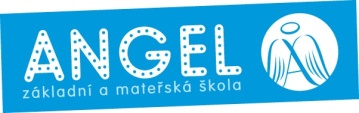 ODHLÁŠKA ŽÁKA/ŽÁKYNĚ ZE STRAVOVÁNÍODHLÁŠKA ŽÁKA/ŽÁKYNĚ ZE STRAVOVÁNÍJméno a příjmení žáka/žákyně: Jméno a příjmení žáka/žákyně: Jméno a příjmení žáka/žákyně: Datum narození:Datum narození:Třída:Adresa:Adresa:Adresa:Datum odhlášení:Datum odhlášení:Datum odhlášení:V ………………………………… dne …………………………………V ………………………………… dne …………………………………Podpis rodiče (zákon. zástupce):Datum odhlášení z evidence:Datum odhlášení z evidence:Razítko a podpis:POTVRZENÍ O ODHLÁŠENÍ Z EVIDENCEPOTVRZENÍ O ODHLÁŠENÍ Z EVIDENCEPOTVRZENÍ O ODHLÁŠENÍ Z EVIDENCEŽák/Žákyně:Žák/Žákyně:Žák/Žákyně:Třída:Třída:Třída:Datum:Datum:Razítko a podpis:ODHLÁŠKA ŽÁKA/ŽÁKYNĚ ZE STRAVOVÁNÍODHLÁŠKA ŽÁKA/ŽÁKYNĚ ZE STRAVOVÁNÍJméno a příjmení žáka/žákyně: Jméno a příjmení žáka/žákyně: Jméno a příjmení žáka/žákyně: Datum narození:Datum narození:Třída:Adresa:Adresa:Adresa:Datum odhlášení:Datum odhlášení:Datum odhlášení:V ………………………………… dne …………………………………V ………………………………… dne …………………………………Podpis rodiče (zákon. zástupce):Datum odhlášení z evidence:Datum odhlášení z evidence:Razítko a podpis:POTVRZENÍ O ODHLÁŠENÍ Z EVIDENCEPOTVRZENÍ O ODHLÁŠENÍ Z EVIDENCEPOTVRZENÍ O ODHLÁŠENÍ Z EVIDENCEŽák/Žákyně:Žák/Žákyně:Žák/Žákyně:Třída:Třída:Třída:Datum:Datum:Razítko a podpis: